GUÍA evaluada N°2 DE EDUCACION FISICA Y SALUD 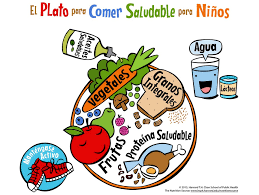 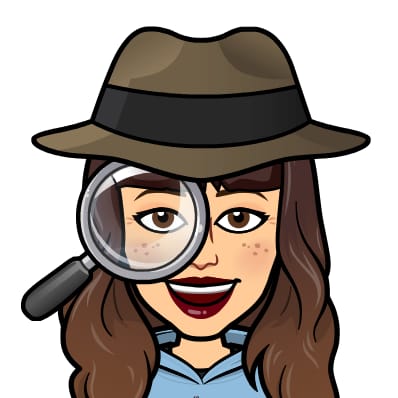 Ítem 1: Verdadero o FalsoLea cuidadosamente cada uno de los enunciados, luego encierre en un circulo la letra “V” si el planteamiento es verdadero y una “F” si es falso(18Pts). Ítem 2: Selección múltiple Lee atentamente cada una de las preguntas y marca con una X la alternativa correcta (8Pts). 1.- ¿Cuáles son los objetivos de los juegos predeportivos? a) Dominio de las capacidades motrices e integración de los elementos técnicos de ellas.b) Afianzar las destrezas necesarias de los deportes deseados. c) A y B son correctas.d) Ninguna de las anteriores.2.- ¿Cuál es la principal característica de los juegos predeportivos? a) Es un juego sin reglas. b) Solo lo pueden ejecutar los adultos.c) A y B son correctas. d) Ninguna de las anteriores. 3.- Estar bien hidratado nos ayuda:a) Facilitar el transporte de nutrientes, vitaminas y minerales.b) Favorecer la eliminación de toxinas en el organismo.c) Lubricar y proporcionar soporte estructural a los tejidos y a las articulaciones. d)Todas las anteriores.4.- ¿Cuáles son los riesgos para la salud de un estilo de vida sedentario?a) Enfermedades al corazón b) Accidente cerebrovascular c)Aumento de sentimientos de depresión d)Todas las anteriores. Ítem 3: Pregunta de desarrollo (4Pts.) ¿En qué consiste el basquetbol?,¿Dónde nació?, ¿Cuántos jugadores por equipo? ¿Cuáles es el tiempo que dura el partido?  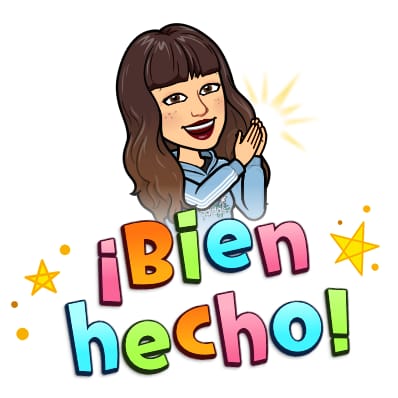 Curso: 3°BFecha:27/08/21Calificación:Puntaje Ideal:30Pts. Puntaje Obtenido:Objetivo de aprendizajeIndicadores de EvaluaciónEjecutar actividades físicas de intensidad moderada a vigorosa que desarrollen la condición física por medio de la práctica de ejercicios de resistencia cardiovascular, fuerza, flexibilidad y velocidad, mejorando sus resultados personales.Definen los componentes de la condición física.Reconocen factores asociados al sedentarismo.Reconocen hábitos de autocuidado Instrucciones:Escribe tu nombre en el casillero indicado.Plazo de entrega: 27/AgostoImportante mantenerse hidratado durante la sesión.Si tienes alguna duda sobre cómo contestar, envía un correo a Profesora.edfisica88@gmail.com Recuerda que, al momento de enviar tu guía resuelta, en el asunto del correo debes escribir tu nombre y nivel al cual perteneces.V             FEs importante para la salud, bienestar e higiene personal, bañarse todos los días. V             FNo es necesario realizar calentamiento antes de educación física  V             FUna buena alimentación, sana y equilibrada, es parte fundamental de higiene y autocuidado. V             FEl futbol no esta considerado dentro de los juegos predeportivos.V             FIzquierda, derecha, arriba, abajo, son secuencias simples de actividades rítmicas y recreativas.  V             FNo es necesario lavar la fruta ni lavarse las manos antes de comer, ya que son alimentos que siempre están limpios. V             FNo es necesario cambiarse ropa interior todos los días, si esta esta se encuentra limpia. V             FEl compañerismo, respeto a si mismo y compañeros, son fundamentales para trabajar bien en equipo.V             FDormir bien hace sentir mas sanos y con mejor rendimiento académico, memoria y salud mental.